UniversidadeFederal dePelotas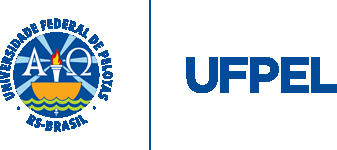 Instituto de Filosofia, Sociologia e Política (IFISP)ColegiadodoCurso deRelaçõesInternacionaisProposta preliminar de Ofertas 2022/1 – ano civil 2022Formato dasofertas: PresencialSemestre/TurmaDISCIPLINASDISCIPLINASDISCIPLINASDISCIPLINASDISCIPLINASSemestre/Turma2ª3ª4ª5ª6ª1º2022Introdução às Relações InternacionaisProf. William Daldegan19:00-22:20Introdução à Filosofia(TURMA 1)Prof. Keberson Bresolin(DFIL)19:00-22:20Introdução à Ciência Política Prof. Bruno Sadeck19:00-22:20Fundamentos de EconomiaProf. Antônio Cruz19:00-22:20Sociologia Prof. Jorge Morgan de Aguiar Neto(DESP)19:00-22:202º-3º2021Economia InternacionalProf. Antônio Cruz19:00-22:20 HPEB IProfa.Fernanda Fernandes19:00-22:20Teoria Política IIProfa. Luciana Ballestrin19:00-22:20DireitoInternacionalI Prof. Fábio Duval19:00-22:20Teoria das Relações Internacionais IProf. William Daldegan19:00-22:204º-5º2020Metodologia das Ciências SociaisProfs. Pedro Alcides Robertt Niz e Leo Peixoto Rodrigues(DESP)19:00-22:20Regimes e Organizações Internacionais (TURMA 1)Prof. Bruno Sadeck19:00-22:20Proteção Internacional da Pessoa HumanaProf.Fábio Duval19:00-22:20        Estudos de IntegraçãoProf. Charles Pennaforte19:00-22:20HPEB II Profa. Fernanda Fernandes19:00-22:206º-7º2019Segurança Internacional e Política de Defesa Prof. Charles Pennaforte19:00-22:20Regimes e Organizações Internacionais (TURMA 2)Profa. Silvana Schimanski19:00-22:20  Noções de Comércio Exterior     Profa. Silvana Schimanski               19:00-22:20Introdução à Filosofia(TURMA 2)Prof. Keberson Bresolin(DFIL)19:00-22:20      Formação Economica do BrasilProfa. Maria de Fátima Ribeiro   19:00-22:20OPTATIVASEtnicidade e Relações Internacionais   Prof. Fábio Duval         13:30-16:50 Desenvolvimento InternacionalProf. Antônio Cruz             13:30-16:50    Política ExternaBrasileira ContemporâneoProf. Maria de Fátima Ribeiro     13:30-16:50------    TCC 2     TCC20182017